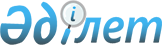 "Ұлттық электрондық ақпараттық ресурстар мен ұлттық ақпараттық жүйелердің тізбесін бекіту туралы" Қазақстан Республикасы Үкіметінің 2007 жылғы 1 қазандағы № 863 қаулысына толықтыру енгізу туралы
					
			Күшін жойған
			
			
		
					Қазақстан Республикасы Үкіметінің 2011 жылғы 6 маусымдағы № 631 Қаулысы. Күші жойылды - Қазақстан Республикасы Үкіметінің 2015 жылғы 10 тамыздағы № 629 қаулысымен

      Ескерту. Күші жойылды - ҚР Үкіметінің 10.08.2015 № 629 қаулысымен (алғашқы ресми жарияланған күнінен кейін күнтізбелік он күн өткен соң қолданысқа енгізіледі).      Қазақстан Республикасының Үкіметі ҚАУЛЫ ЕТЕДІ:



      1. «Ұлттық электрондық ақпараттық ресурстар мен ұлттық ақпараттық жүйелердің тізбесін бекіту туралы» Қазақстан Республикасы Үкіметінің 2007 жылғы 1 қазандағы № 863 қаулысына (Қазақстан Республикасының ПҮАЖ-ы, 2007 ж., № 36, 405-құжат) мынадай толықтыру енгізілсін:



      көрсетілген қаулымен бекітілген ұлттық электрондық ақпараттық ресурстар мен ұлттық ақпараттық жүйелердің тізбесі мынадай мазмұндағы 25-тармақпен толықтырылсын:

      «25. «E-learning» электрондық оқыту жүйесі.».



      2. Осы қаулы алғашқы ресми жарияланған күнінен бастап қолданысқа енгізіледі.      Қазақстан Республикасының

      Премьер-Министрі                                   К.Мәсімов
					© 2012. Қазақстан Республикасы Әділет министрлігінің «Қазақстан Республикасының Заңнама және құқықтық ақпарат институты» ШЖҚ РМК
				